Anmeldung Chillout 2021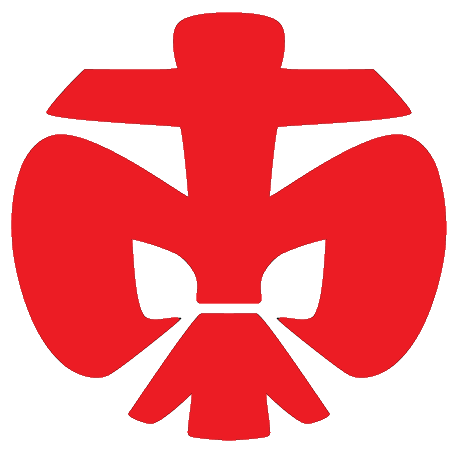 Hiermit melde ich mich verbindlich zum Rover Chillout 2021vom 26.-28.November 2021 im Pfadfinderhaus Röderhaid an:3-G-Angabe (freiwillig)O Geimpft 	O Genesen 	O GetestetVerpflegung:O vegetarisch 	O vegan 	O Vollkost 	O kein SchweinefleischBekannte Allergien und/oder Lebensmittelunverträglichkeiten:Anmerkungen:O Ich erkenne die AGB des DPSG Diözesanverbandes Fulda an (zu finden unter www.dpsg-fulda.de).__________ __________________________________Ort, Datum /Unterschrift Teilnehmer*in__________ __________________________________Ort, Datum /Unterschrift Erziehungsberechtigte*rVor-, Nachname:Straße, Hausnr.:PLZ, Ort:Geburtsdatum:E-Mail:Telefon:Stamm & Funktion: